Задание на тему: Диагностика подвески автомобиля типа «Макпферсон»     1.Посмотреть  ролик:https://www.youtube.com/watch?v=mVl-JwQ2xvY     2.	Прочитать и законспектировать текст     3.	Ответить на вопросыХОДОВАЯ ЧАСТЬДиагностика неисправностей подвески Макферсона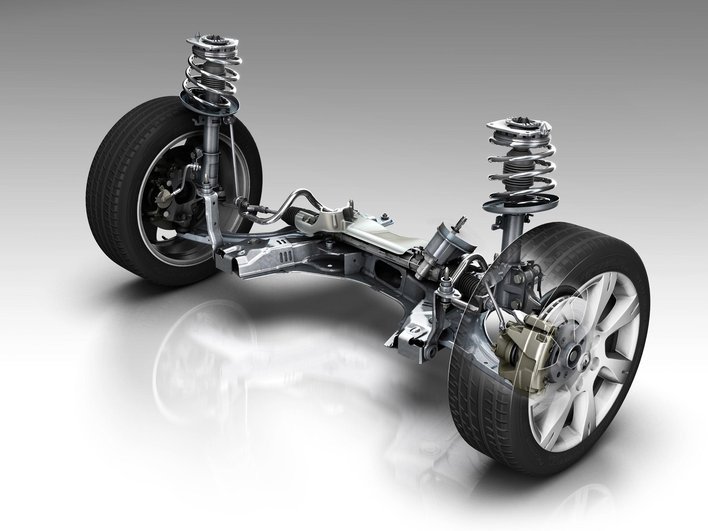     Одна из основных составляющих ходовой части – это подвеска. Вот о ней мы и поговорим, а точнее рассмотрим один из самых распространенных ее видов – подвеску Макферсона или как ее по-другому называют – амортизационная стойка.Подвеска Макферсона представляет собой цилиндр с подшипником, который крепится с помощью резиновой чашки к верхней части колесной арки. В него же упирается амортизатор, соединенный в один блок с пружиной. Стойка Макферсона имеет одну особенность отличающею ее от двух рычажной подвески. Дело в том, что амортизатор поворачивается вместе с колесом, что объясняет наличие подшипника и гидроусилителя рулевого управления.Существуют три варианта подвески Макферсона, которые довольно сильно отличаются друг от друга.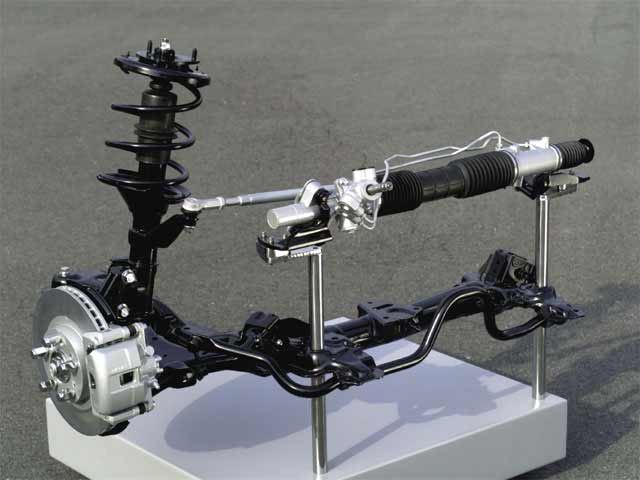 Первый вариант – это так называемая лже-стойка Макферсона. Ее отличительная черта – это пружина, размещенная отдельно от стойки с амортизатором. Обычно применяется на старых «Фордах» как американской, так и европейской сборки и аналогичных им по возрасту «Мерседесах».Второй вариант довольно дорогой с точки зрения ремонта. У этой разновидности стойки очень узкий нижний рычаг, соединенный со стабилизатором поперечной устойчивости. Вследствие чего такая конструкция не особо прочная так на плохой дороге чаще всего страдает стабилизатор, а он самый дорогой и необходимый элемент конструкции. Такую схему часто используют на переднеприводных машинах малого и особо малого классов.Третий вариант является самым популярным в мировом автомобилестроении. Это именно та стойка, которую мы чаще всего наблюдаем – треугольный рычаг выступает в качестве нижней опоры шарнирно зафиксированный на подрамнике. Который соединяется с кузовом через резиновые подушки, что улучшает гашения колебаний.На что же следует обратить внимание во время диагностики ходовой части авто в подвеску которого включены стабилизационные стойки типа Макферсон?Первый существенный недостаток – это элементы, которые не подлежат замене. В частности верхняя опора стойки, в виде стакана вваренного в кузов. Больше всего стакан подвержен коррозии, в результате чего он просто вываливается. Если вы увидели на нем следы сварки, значит, ржавчина сделала свое дело и такая стойка долго не протянет. При довольно больших пробегах верхнее крепление подвески Макферсона проявляет все свои негативные качества и ремонт в таком случае довольно дорогостоящие и затратное дело.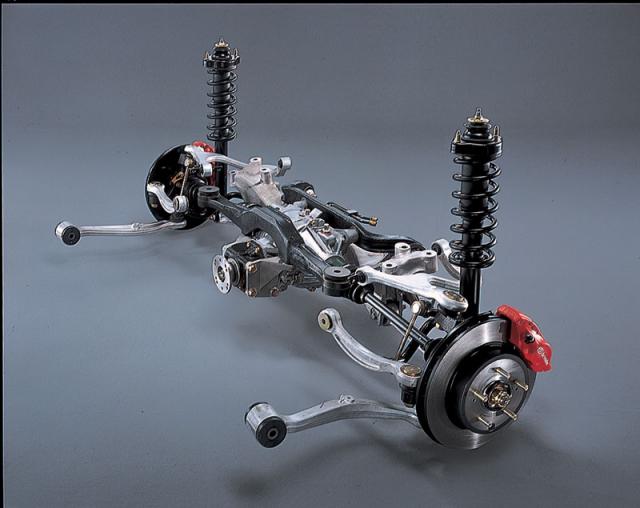 Так же при осмотре стойки Макферсона обратите внимание на трещины и разрыва на чашке – это верхнее крепление стойки. Под ваш наблюдательный взгляд должен попасть подшипник ведь именно он обеспечивает поворот стойки относительно кузова машины. Подшипник должен прочно удерживать чашку не давая ей колебаться при прокручивании ее руками. Не забудьте про резиновое кольцо находящиеся под пружиной. Это один из источников скрипов и стуков, которые издает подвеска при поворотах, когда кольцо порвано.Другой важный элемент, который сохраняет стойку в исправности – это резиновый пыльник. Он должен быть без трещин, так как в противном случае дорожная грязь при работе подвески штоком амортизатора забьется в сальник и повредит его. В результате чего начнется протекание амортизационной жидкости, узел откажет и придется полностью менять стойку.Подвеска Макферсона за долгие годы ее производства хорошо себя зарекомендовала как неотъемлемый элемент ходовой части автомобилей легкого и малого класса. При должном и аккуратном уходе она прослужит довольно долго, сохраняя свою работоспособность.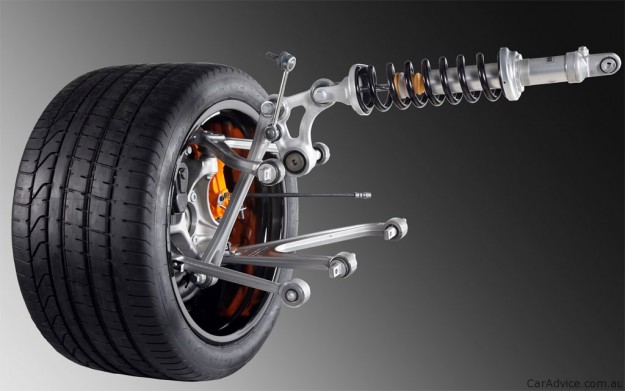 Тестовое задание по теме: «Диагностика неисправностей подвески Макферсона»1.Что соединяет кузов автомобиля с колесами?2. Для чего нужна подвеска?3. Какие виды подвески вы знаете?4. Чем отличается независимая подвеска от зависимой?5. Какой изобретатель не имеет отношения к подвескам автомобилей?А. Эрл МакферсонБ. Скотт РасселВ. Джироламо КарданоГ. Рене Панар6. Применение стабилизатора поперечной устойчивости НЕ способствует:А. уменьшению крена автомобиля в поворотеБ. повышению проходимостиВ. уменьшению вероятности бокового опрокидывания на косогореГ. упрощению конструкции передней подвески7. Какая деталь не имеет отношения к подвеске?А. рычагБ. поворотный кулакВ. пружинаГ. лонжерон8. Какого типа подшипник нельзя использовать в ступице автомобиля?А. двухрядный шариковыйБ. пару конических подшипниковВ двухрядный самоустанавливающийсяГ. двухрядный роликовый9. Материал в пружине подвески автомобиля преимущественно работает на…А. сжатиеБ. кручениеВ. изгибГ. растяжение10. В конструкции амортизатора подвески НЕ применяются…А. сменные картриджиБ. элементы регулировки усилияВ. выносные бачки для жидкостиГ. четырехтрубное исполнение